MAASAI MARA UNIVERSITY (MAIN CAMPUS) REGULAR UNIVERSITY EXAMINATIONS 2015/2016 ACADEMIC YEAR FOURTH YEAR SECOND SEMESTER EXAMINATION SCHOOL OF SCHOOL OF EDUCATIONFORTHE DEGREE OF BACHELOR OF EDUCATION IN SPECIAL NEEDS  COURSE CODE     :       SNE 411COURSE TITLE    :      ORIENTATION AND MOBILITY DATE:  11TH MAY, 2016   				TIME:  8.30 – 10.30AMINSTRUCTIONS Answer ALL questions in section A and Any other three questions in section B.     SECTION A (25 MARKS) (a) Explain the following concepts as used in orientation and mobility Orientation Mobility 								(4mks) State three activities that involve movements 		(3mks) Explain two features of orientation in skills 			(4mks) Explain the importance of tactual sense in orientation and mobility 									(3mks) Highlight four steps we can use to teach a blind person to seat on a chair. 									(4mks) State four characteristics of a good white cane 		(2mks) SECTION B – (45 MARKS) Discuss the activities you can use to train the sense of hearing to a blind person 								        (15 marks)Describe how you can give direction to children with visual problems         (15 marks) Discuss four special techniques used by sighted guide to train blind learners for specific areas. 					          (15 marks) (a) Describe five techniques used in training the blind learners on the proper use of the cane 							(5 marks) (b) If a blind child has been admitted to your school, what locations of the school and surrounding do you think you need to orient this child 									           (10 marks) //END//MAASAI MARA UNIVERSITY (MAIN CAMPUS) REGULAR UNIVERSITY EXAMINATIONS 2015/2016 ACADEMIC YEAR FOURTH YEAR SECOND SEMESTER EXAMINATION SCHOOL OF SCHOOL OF EDUCATIONFORTHE DEGREE OF BACHELOR OF EDUCATION IN SPECIAL NEEDS  COURSE CODE     :  SNE 412COURSE TITLE    :  ADVANCE ENGLISH, MATHS AND KISWAHILI BRAILE 				(USE OF BRAILE) DATE:     3RD MAY 2016   				TIME:  8.30 – 10.30AMINSTRUCTIONS Answer ALL questions in section A and Any other three questions in section B.     SECTION A (25 MARKS) (a) Write the following words in BrailleScones Meantime Good Through Parting 								(5 marks) (b) Which words are represented by the following sings dot 5 & p dot 4 5 & u dot 4 5 6 & mdot 5 6 & sdot 46 & EIdentify five composition signs used in Braille 		(5 marks)Write in Braille the following mathematical problems 120 + 365 = 3(y + p) =30m x 2m = 60m21/3 + 2/3 = 2 9.5 – 6.5 =3							(5 marks) 	Andika sentensi zifuatazo kwa brani ukitumia nikato uliyojifunza.Ngamia mgeni amechinjwa Mahali pachafu hapafai Jitu refu litazuka Hewa mbaya inadhuru.Sabuni hii ina povu kuliko hiyo 			(10 marks) SECTION B (45 MARKS) Transcribe the following passage into print. (passage on separate sheet). 								         (15 marks) Andika sentensi zifuatayo kwa braili Panya huishi kwa shimo Kitabu hiki ni cha JumaGodoro la Sufi Cheti chake kimepotea Walisoma mpaka usiku wa manane Barabara ya lami Maria alienda sokoniRahabu alimtembelea nyanya yakeMtoto amecheza sana Usipokuja mapema nitakuacha 			           (15 marks) Write the following mathematical problems into print. (work on a separate sheet) 							          (15 marks)  Write the following sentences into Braille I hate that character There is too much work in this school She is too young to go to school There are more books under the chair The child has such a weird characterTheir word was final I have one name What are you doing here?My mother goes to work everydayPerhaps she will come today. 				         (15 marks) MAASAI MARA UNIVERSITY (MAIN CAMPUS) REGULAR UNIVERSITY EXAMINATIONS 2015/2016 ACADEMIC YEAR THIRD YEAR FIRST SEMESTER EXAMINATION SCHOOL OF SCHOOL OF EDUCATIONFORTHE DEGREE OF BACHELOR OF EDUCATION IN SPECIAL NEEDS  COURSE CODE     :  SNE 301COURSE TITLE    :  ALTERNATIVE COMMUNICATION METHODS FOR                     LEARNERS WITH SPECIAL NEEDS  DATE: 9TH MAY 2016   				TIME: 2.30 – 4.30PM INSTRUCTIONS Answer ALL questions in section A and Any other three questions in section B.     SECTION A (25 MARKS) (a) Define the following terms as used in augmentative and alternative communication None verbal communication Dementia 								(4 marks) (b) Explain the advantages and disadvantages of oral communication 	(4 marks) (c )  Explain the meaning of the term culture and communication (3 marks) (d) Analyse four reasons why people using tangible symbols require the use of high demands on the learners cognitive abilities, memory and visual perception 								(4 marks) (e) Describe ‘body posture” and ‘gestures as it relates to communication. 								(5 marks) (f) Distinguish between unaided and aided AAC. 		(5 marks) SECTION B (45 MARKS) Discuss the considerations of assessment team and the impact on Augmentative  and alternative communications users 	           (15 marks) (a) Explain four types of tangible symbols. 		           (4 marks) (b) Discuss the AAC intervention done to learners who are Autism            (11 marks) Discuss the Historical perspective of Augmentative alternative communication 							           (15 marks) (a) Explain five characteristics of nonverbal communication (5 marks) (b) Describe five causes of severe communication impairment            (10 marks) ……..END…….MAASAI MARA UNIVERSITY REGULAR UNIVERSITY EXAMINATIONS 2015/2016 ACADEMIC YEAR FIRST YEARSECOND SEMESTER SCHOOL OF SCHOOL OF EDUCATIONMASTER OF EDUCATION (SPECIAL NEEDS EDUCATION) (SCHOOL-BASED)COURSE CODE     :  SNE 842COURSE TITLE    :  POLICY FORMULATION IN SPECIAL NEEDS 			      EDUCATION DATE:   29TH APRIL, 2016   				TIME:  9.00AM – 12.00PMINSTRUCTIONS Answer Any three questions.      (a) Explain four Acts of parliament related to education in Kenya.           (12 marks) (b) Describe four recommendations of the Koech report on SNE Education 									(8marks)(a) Explain the role of the minister for Education in relation to policy formulation in SNE        						           (10 marks) (b) Discuss the suggestions of the Gachathi Report on Educational objectives and policies of SNE 				           (10 marks)(a) Describe the functions of a District Education Board in the development of  Special Needs Education 			          (10 marks) (b) Discuss the professional services offered in special needs education programmes 							           (10 marks)Discuss the strategies the government will use to implement policies in SNE in Education 					                                  (20 marks) Discuss the status of special service to students with disabilities in Kenya 								           (20 marks) …..END….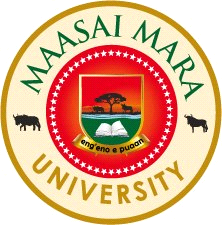 